Friends of the Sonoma Valley Library Board Meeting – Agenda, August 13, 2020Present:Approval of Minutes New Business:  Unfinished Business: 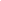  ReportsPresident: FOL Presidents’ meeting, including update on book sales, donations, etc.Book bags at Farmers’ Market, Rohnert ParkRenewal of library FOL insuranceVice President: Ad-hoc sub-committee on book sales and donationsSecretary: Treasurer: Treasurer’s report for July distributedMember-at-Large: Membership:Library Branch Manager:  CommitteesBook Sales:  Book Clubs:  Classical Reflections:   Mystery: Space for meetings?Newsletter: Publicity: